Malteser International Country Coordination OfficePlot No: 445 Kololo Road 3k SouthTong Ping, Juba TownSouth Sudan20 September 2022Request for QuotationsRFQ_YEI_2022_0031For supply and delivery medical equipment for health facilities in YeiAnnex 1: Specification of Bidding Annex 2: Bill of QuantityWe look forward to receiving your quotations on 26 September 2022 at or before 4:00 pm via E-mail to: mb.procurement-juba@malteser-international.org.Please write in the Subject line of your email with quotation: RFQ_YEI_2022_0031 for medical equipment Thank you for your cooperation.Sincerely Yours, please consider the environment before printing this emailA.	SPECIFICATION OF BIIDINGRelated to our advertised the Request for Quotations (RFQs) RFQ_YEI_2022_0031 Malteser International (MI) herewith calls for quotations for supply and delivery medical equipment for health facilities in Yei. Under the following reference number: Donor project numbers: 1373-WAUDescription of the organization and its activitiesMalteser International is the international humanitarian relief agency of the Sovereign Order of Malta. For over 60 years we provide relief and recovery for people during and following conflicts and disasters around the world. Christian values and humanitarian principles form the foundations of our work. In over 30 countries in Africa, the Americas, Asia and the Middle East, we support people in need – regardless of their religion, origin or political convictions.Malteser International has been working in the geographic area of today’s South Sudan since 1996. MI implements a multi-sectoral program including Food & Nutrition Security, Livelihoods, WASH, health and peaceful conflict resolution. This includes activities such as agricultural trainings, cash distributions, food for education and access to water, sanitation and hygiene. The program is aiming to increase its work with local partner organisations in order to optimise its sustainability. Furthermore, MI applies a participatory, gender sensitive and inclusive approach in its programming. As of today, MI maintains its country office in Juba while operating a program office in Wau and project offices in Uyujuku and Yei.Objective of RFQ: In accordance with the overall targets of above-mentioned operations, MI plans to order quotations for supply and delivery medical equipment for health facilities in Yei.The technical specifications and conditions of the bidding process are described below in the Specification of bidding and in the Annex 2: Bill of Quantity which is part of this RFQ.  Suppliers are invited to present quotations complying with the requirements here below specified.Quotation Presentation The quotation shall be via E-mail to: mb.procurement-juba@malteser-international.orgThe deadline for the delivery of the quotations is: 26 September 2022 at or before 4:00pmThe quotation shall be written in English The quotation should be valid for 30 days after the deadlineThe format BoQ can be used or a separate one depending on supplier’s choice. General conditionsThe quotation shall be typed or written and signed on each page by the legal representative of the supplier, The winning supplier might be requested to provide catalogues, pictures, technical descriptions and/or samples of items at the order stage when required,The prices of the quotations will be expressed in United States Dollars. The prices must be on unit price basis as well as by totals,The prices will be considered fixed. No additional change of whatsoever nature and type will be accepted by Malteser International,MI reserves the right to accept or reject all quotations depending on prevailing condition at the time.Technical specificationFor supply and delivery medical equipment for health facilities in YeiValidity of quotationsEach company is bound to the quotation submitted for a period of 30 days from the deadline for submission of quotations.Language of quotationAll quotations, official correspondence between companies and MI, as well as all documents associated with the quotation request will be in English. Submission of quotationsAll quotations must conform to the following conditions: Each quotation must submitted via E-mail to: mb.procurement-juba@malteser-international.org on 26 September 2022, at or before 04:00 pm. Content of quotationsAll submitted quotations must conform to the requirements mentioned in the RFQ. Furthermore, they must include the following documents:Part 1 - Quotation: A quotation for supply and delivery of medical equipment for health facilities in Yei. The format BoQ can be used or a separate one depending on supplier’s choice. Additional sheets may be attached for further details.  Part 2 - Legal documentsCopy of the company’s certificate of incorporation,Copy of Chamber of Commerce registration, Copy Tax Identification Certificate,Copy of Certificate of Operation,Company’s Bank Statement of last three months,Company’s official address,Bank account details (where money would be paid),Ownership of quotationsMI reserves/funds ownership of all quotations received. As a consequence, bidders will not be able to stipulate requirements that their quotations are to be returned.Opening of submitted quotationsThe quotations will be opened on 26 September 2022 in MI Country Coordination Office in Juba, South Sudan, by the Evaluation committee. The selection process will be recorded in writing by the committee.Quotations evaluationThe criteria applied for the evaluation will be the legal conformity, the price, the technical experiences, the compliance with technical specifications and quality standards, and the capacity to deliver, delivery time and meet timeframes as specified. The work will be awarded to the winning bidder according to the timetable mentioned above.Exclusion criteria The following are exclusion criteria:Not submitted the following company registration documents in South Sudan:Copy of the company’s certificate of incorporation,Copy of Chamber of Commerce registration, Copy Tax Identification Certificate,Copy of Certificate of Operation,Not bided according to the specification andMathematical error of total bided price >±2 %. Specific Technical and Financial Evaluation Criteria to standards:Comparative Bid Analysis and justification basing on responsiveness of the selected supplier by evaluation committee.Contract agreement will directly be issued to the selected supplier upon approval.Terms of paymentThe payment will be done in United States Dollar by bank transfer or cheque as specified below:Payment terms will be within 10 business days after receipt of goods and invoice, by Electronic bank transfer.For supply and delivery medical equipment for health facilities in YeiOn behalf of Malteser International:		20 September 2022Sincerely, please consider the environment before printing this email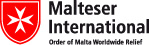 Nermin SilajdzicCountry Logistics and Security Cordinator 
Plot No. 445, Block 3, Kololo - US Embassy Road.Central Equitorial State, Juba, South Sudan
M: +211 (0) 911 746 963 · M: +211 (0) 924 767 949
nermin.silajdzic@malteser-international.org · Skype: nsilajdzic
www.malteser-international.org
Malteser International Europe/Malteser Hilfsdienst e. V., County Court Cologne, VR 4726
Executive Board: Karl Prinz zu Löwenstein, Dr. Elmar Pankau,
Douglas Graf Saurma-Jeltsch, Verena Hölken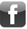 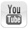 Legal advice: This communication is for use by the intended recipient and contains information that may be privileged, confidential or copyrighted under applicable law. If you are not the intended recipient, you are hereby formally notified that any use, copying or distribution of this e-mail, in whole or in part, is strictly prohibited. Please notify the sender by return e-mail and delete this e-mail from your systems.Legal advice: This communication is for use by the intended recipient and contains information that may be privileged, confidential or copyrighted under applicable law. If you are not the intended recipient, you are hereby formally notified that any use, copying or distribution of this e-mail, in whole or in part, is strictly prohibited. Please notify the sender by return e-mail and delete this e-mail from your systems.Legal advice: This communication is for use by the intended recipient and contains information that may be privileged, confidential or copyrighted under applicable law. If you are not the intended recipient, you are hereby formally notified that any use, copying or distribution of this e-mail, in whole or in part, is strictly prohibited. Please notify the sender by return e-mail and delete this e-mail from your systems.NoDescription of Supplies and ServicesQuantityUnitNoDescription of Supplies and ServicesQuantityUnit1Metallic spring bed for hospital admissions without mattress20Pcs2Hospital mattress, single size covered  with PVC 20Pcs3Metallic adjustable hospital beds without casters, for consultations in Hospital.3Pcs4Delivery bed for antenatal care1Pcs5Bedsheets for single beds, blue color, pure cotton made.24Pairs6Ward screen, four panels 5Set7Transport from Juba- Yei1TripAnnex 2: Bill of Quantity NoDescription of Supplies and ServicesQuantityUnitEstimated unit priceUSDNoDescription of Supplies and ServicesQuantityUnitEstimated unit priceUSD1Metallic spring bed for hospital admissions without mattress20Pcs2Hospital mattress, single size covered  with PVC 20Pcs3Metallic adjustable hospital beds without casters, for consultations in Hospital.3Pcs4Delivery bed for antenatal care1Pcs5Bedsheets for single beds, blue color, pure cotton made.24Pair6Ward screen, four panels 5Set7Transport from Juba- Yei1TripNermin Silajdzic Country Logistics and Security Coordinator
Plot No. 445, Block 3, Kololo - US Embassy Road.Central Equitorial State, Juba, South Sudan
M: +211 (0) 911 746 963 · M: +211 (0) 924 767 949
nermin.silajdzic@malteser-international.org · Skype: nsilajdzic
www.malteser-international.org
Malteser International Europe/Malteser Hilfsdienst e. V., County Court Cologne, VR 4726
Executive Board: Karl Prinz zu Löwenstein, Dr. Elmar Pankau,
Douglas Graf Saurma-Jeltsch, Verena HölkenLegal advice: This communication is for use by the intended recipient and contains information that may be privileged, confidential or copyrighted under applicable law. If you are not the intended recipient, you are hereby formally notified that any use, copying or distribution of this e-mail, in whole or in part, is strictly prohibited. Please notify the sender by return e-mail and delete this e-mail from your systems.Legal advice: This communication is for use by the intended recipient and contains information that may be privileged, confidential or copyrighted under applicable law. If you are not the intended recipient, you are hereby formally notified that any use, copying or distribution of this e-mail, in whole or in part, is strictly prohibited. Please notify the sender by return e-mail and delete this e-mail from your systems.Legal advice: This communication is for use by the intended recipient and contains information that may be privileged, confidential or copyrighted under applicable law. If you are not the intended recipient, you are hereby formally notified that any use, copying or distribution of this e-mail, in whole or in part, is strictly prohibited. Please notify the sender by return e-mail and delete this e-mail from your systems.